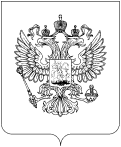 Настоящим уведомляю Вас о том, что в соответствии с Положением об осуществлении мероприятий по контролю (надзору) за соблюдением законодательства Российской Федерации о средствах массовой информации, при проведении которых не требуется взаимодействие уполномоченных на осуществление государственного контроля (надзора) органов с проверяемыми (контролируемыми) лицами, утвержденным Постановлением Правительства Российской Федерации от 3 февраля . № 75, в период с 14.09.2016 по 15.09.2016 должностными лицами Управления Роскомнадзора по Алтайскому краю и Республике Алтай (далее - Управление) было проведено плановое мероприятие государственного надзора в отношении печатного средства массовой информации «РТВ-Алтай». В ходе мероприятия был просмотрен выпуск газеты «РТВ-Алтай» № 30 (2616) от 28.07.2016 и установлено следующее:1) в нарушение требований пункта 9 части 1 статьи 27 Закона Российской Федерации «О средствах массовой информации» от 27.12.1991 № 2124-1 в выходных данных названного номера газеты не указан знак информационной продукции;2) в нарушение требований Федерального закона от 29.12.2010 № 436-ФЗ «О защите детей от информации, причиняющей вред их здоровью и развитию» (далее - Федеральный закон) данное СМИ распространяется без знака информационной продукции. В соответствии с частью 4 статьи 11 Федерального закона оборот информационной продукции, содержащей информацию, предусмотренную статьей 5 (с учетом положений статей 7 – 10 Федерального закона), без знака информационной продукции не допускается, за исключением периодических печатных изданий, специализирующихся на распространении информации общественно-политического или производственно-практического характера. Согласно свидетельству о регистрации газеты «РТВ-Алтай» тематика и (или) специализация данного СМИ: информационная, публицистическая, реклама до 40%, что подтверждается мониторингом выпуска газеты «РТВ-Алтай» № 30 (2616) от 28.07.2016. Анализ содержания материалов,  размещенных в указанном выпуске,  не позволяет отнести Ваше издание к категории общественно-политических или производственно-практических. Данный факт свидетельствует о том, что в силу вышеуказанного Федерального закона  оборот названного СМИ не допускается без знака информационной продукцииВ связи с вышеизложенным, Вам необходимо в срок не позднее 14.10.2016 представить в адрес Управления (656043, Алтайский край, г.Барнаул, ул.Интернациональная, д.72) информацию об устранении выявленных нарушений.Исполнитель: Исакина А. В. Тел.: (3852) 658022РОСКОМНАДЗОРУПРАВЛЕНИЕ ФЕДЕРАЛЬНОЙ СЛУЖБЫ ПО НАДЗОРУ В СФЕРЕ СВЯЗИ, ИНФОРМАЦИОННЫХ ТЕХНОЛОГИЙ И МАССОВЫХ КОММУНИКАЦИЙПО АЛТАЙСКОМУ КРАЮ И РЕСПУБЛИКЕ АЛТАЙ(Управление Роскомнадзорапо Алтайскому краю и Республике Алтай)Интернациональная ул., д.72, г. Барнаул, 656043Приемная: (3852) 630410; факс  (3852) 354684E-mail: 22_office@ufsns22.ab.ru19.09.2016 № 8508-07/22На №   от О результатах мероприятия СН СМИ газеты "РТВ-Алтай"Главному редактору СМИ газеты«РТВ-Алтай»Н.М. РевковойЗмеиногорский тракт, д. 27,Барнаул г., Алтайский край, 656045E-mail: rtv2@gtrk22.ruРуководительВ.С. Иванов